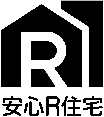 （一社）日本木造住宅産業協会　安心Ｒ住宅調査報告書下記の既存住宅について、特定既存住宅情報提供事業者団体登録規程（平成29年国土交通省告示第千十三号）第10条第２項第１号の規定に基づき報告書を作成しましたので、次のとおり報告します。１．報告者２．物件概要　　　　　　　　　　　　　　　　　　　　　　　　　　　　　　　　　　　　　　　　　　　　　　　　　　　　　　　　　　　　　　　　　　　　　　　　　　　　　　　　　　　　　　　　　　　　　　　　　３．耐震性４．既存住宅売買瑕疵保険の検査基準への適合（（１）または（２）のいずれかを満たすこと）（１）住宅瑕疵担保責任保険法人の登録検査事業者が既存住宅売買瑕疵保険の検査基準への適合を確認した場合　（建物状況調査として実施された検査により確認した場合を含む）（２）住宅瑕疵担保責任保険法人が既存住宅売買瑕疵保険の検査基準への適合を確認した場合５．共用部分の管理（共同住宅又は長屋の場合）６．住宅リフォーム工事の実施判断の基準に適合する住宅リフォーム工事の実施状況７．当該住宅に関する書類の保存状況等①建築時の情報（増改築等を行った住宅である場合は、増改築等のときのものを含む）②維持保全の状況に係る情報８．お問合せ先※本報告書は報告年月日時点における調査結果を示すものであり、時間経過による変化がないことを保証するものではございません。報告年月日令和　　　年　　　　月　　　　日報告者　　　　　　　　　　　　　　　　　　　印宅地建物取引業免許証番号：　　　　　　　（　）第　　　　　　号報告番号報告者　　　　　　　　　　　　　　　　　　　印宅地建物取引業免許証番号：　　　　　　　（　）第　　　　　　号登録団体名（一社）日本木造住宅産業協会登録特定既存住宅情報提供事業者団体国土交通大臣　第１２号報告者　　　　　　　　　　　　　　　　　　　印宅地建物取引業免許証番号：　　　　　　　（　）第　　　　　　号所在地概要建築年月昭和・平成・令和　　　年　　　月耐震性□現行の建築基準法の耐震基準に適合、昭和56年６月以降に着工又は耐震診断等により安全性を確認適合確認日平成・令和　　年　　月　　日　（検査実施日　平成・令和　　年　　月　　日）平成・令和　　年　　月　　日　（検査実施日　平成・令和　　年　　月　　日）平成・令和　　年　　月　　日　（検査実施日　平成・令和　　年　　月　　日）登録検査事業者検査実施者の氏名登録保険法人適合証発行日平成・令和　　年　　月　　日　保険法人名管理規約□有長期修繕計画□有住宅リフォーム工事の実施状況□実施済□未実施かつ住宅リフォーム工事の内容に関する提案書（費用に関する情報を含むもの）がある□基準に定められた主な（劣化）事象等が認められないため不要項目「有」「無」「不明」の別（「有」の場合はその内容）「有」「無」「不明」の別（「有」の場合はその内容）適法性に関する書類□有　□無　□不明□確認の申請書及び添付図書・確認済証　□検査済証　□台帳記載事項証明書　□法適合状況調査報告書□その他（　　　　　　　　　　　　　　　　　　　　）認定等に関する書類□有　□無　□不明□長期優良住宅建築等計画認定通知書・認定長期優良住宅建築証明書□低炭素建築物新築等計画認定通知書・認定低炭素住宅建築証明書□その他（　　　　　　　　　　　　　　　　　　　　）住宅性能評価に関する書類□有　□無　□不明□設計住宅性能評価書　 □建設住宅性能評価書フラット35適合証明書□有　□無　□不明□有　□無　□不明竣工段階の設計図書□有　□無　□不明□有　□無　□不明維持保全計画□有　□無　□不明□有　□無　□不明点検・診断の記録□有　□無　□不明□建物状況調査の結果報告書　□定期調査報告書　□認定長期優良住宅の建築及び維持保全の状況に関する記録□浴室、便所、台所等建物の設備の使用の可否□給排水管・設備の検査結果　□定期保守点検の結果□特定保守製品の点検の実施状況及びその結果□その他（　　　　　　　　　　　　　　　　）防蟻に関する書類（戸建て住宅に限る）□有　□無　□不明□シロアリ検査結果報告書　□防蟻処理の記録維持修繕の実施状況の記録□有　□無　□不明□有　□無　□不明住宅リフォーム工事・改修に関する書類□有　□無　□不明□有　□無　□不明③保険又は保証に係る情報③保険又は保証に係る情報③保険又は保証に係る情報構造上の不具合及び雨漏りに関する保険・保証の書類□有　□無　□不明□既存住宅売買瑕疵保険の申込み状況に関する書類□その他の保証（　　　　　　　　　　　　　　　　）その他保険・保証の書類□有　□無　□不明□給排水管路　□設備　□住宅リフォーム工事　□シロアリ(戸建て住宅に限る)□その他（　　　　　　　　　　　　　　　　）④省エネルギーに係る情報④省エネルギーに係る情報④省エネルギーに係る情報省エネルギー性能に関する書類□有　□無　□不明□長期優良住宅建築等計画認定通知書・認定長期優良住宅建築証明書□低炭素建築物新築等計画認定通知書・認定低炭素住宅建築証明書□設計住宅性能評価書　 □建設住宅性能評価書□基準適合認定制度のeマーク　□BELS第三者認証マーク□住宅省エネラベル　□CASBEE評価認証票　□環境共生住宅認定書□フラット35S適合証明書□その他（　　　　　　　　　　　　　　　　）開口部（窓）の仕様に関する情報□有　□無　□不明□複層ガラス（全部/一部）　□二重以上のサッシ（全部/一部）□その他（　　　　　　　　　　　　　　　　）省エネ設備に関する情報□有　□無　□不明□高効率給湯機　□太陽光発電システム　□太陽熱利用システム　□家庭用燃料電池　□その他（　　　　　　　　　　　　　　　　）⑤共用部分の管理に係る情報（共同住宅又は長屋の場合）⑤共用部分の管理に係る情報（共同住宅又は長屋の場合）⑤共用部分の管理に係る情報（共同住宅又は長屋の場合）修繕積立金の積立状況に関する書類□有（□開示可）　□無　□有無も含めて非開示　□不明□有（□開示可）　□無　□有無も含めて非開示　□不明共用部分における大規模修繕の実施状況の記録□有（□開示可）　□無　□有無も含めて非開示　□不明□有（□開示可）　□無　□有無も含めて非開示　□不明⑥その他の情報⑥その他の情報⑥その他の情報住宅履歴情報サービス機関名（例：住宅履歴情報を提供した機関に関する事項、登録団体ごとの独自の取組、過去に国・地方公共団体その他団体から補助金等の交付を受けた実績に関する書類、建築時の販売価格に関する書類、建築時の設計・施工業者に関する書類　等）（例：住宅履歴情報を提供した機関に関する事項、登録団体ごとの独自の取組、過去に国・地方公共団体その他団体から補助金等の交付を受けた実績に関する書類、建築時の販売価格に関する書類、建築時の設計・施工業者に関する書類　等）（例：住宅履歴情報を提供した機関に関する事項、登録団体ごとの独自の取組、過去に国・地方公共団体その他団体から補助金等の交付を受けた実績に関する書類、建築時の販売価格に関する書類、建築時の設計・施工業者に関する書類　等）当該既存住宅に関すること              　　　　　　　　         担当：TEL　　　　　　　　FAX　　　　　　　　Mail※受付時間安心Ｒ住宅全般に関すること、取引に係るトラブルが生じた場合等担当：TEL　　　　　　　　FAX　　　　　　　　Mail ※受付時間